     ПРОЕКТ     Вносится Председателем     Совета депутатов Северодвинска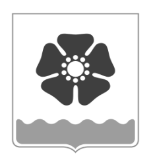 Городской Совет депутатовмуниципального образования «Северодвинск» (Совет депутатов Северодвинска)седьмого созываРЕШЕНИЕот                                 № Об организации территориальногообщественного самоуправленияв пределах границ сельского населенного пункта села Неноксагородского округа Архангельскойобласти «Северодвинск»В соответствии с Уставом Северодвинска, Положением о территориальном общественном самоуправлении в муниципальном образовании «Северодвинск», утвержденным решением Совета депутатов Северодвинска от 26.10.2006 № 116, рассмотрев заявление инициативной группы жителей села Ненокса городского округа Архангельской области «Северодвинск», Совет депутатов СеверодвинскаРЕШИЛ:1. Назначить собрание граждан, проживающих на территории сельского населенного пункта села Ненокса городского округа Архангельской области «Северодвинск», по вопросу организации территориального общественного самоуправления на 29 июня 2024 года.2. Установить границы территории для осуществления территориального общественного самоуправления: сельский населенный пункт село Ненокса городского округа Архангельской области «Северодвинск».3. Настоящее решение вступает в силу со дня его принятия.Председатель Совета депутатов Северодвинска                                               М.А. Старожилов